Pauta de Retroalimentación.Nombre:                                                                       Curso:Estimado Estudiante: la coordinación disciplinaria de Ed. Física te solicita responder la siguiente encuesta para saber cómo estuvo tu trabajo físico, durante este primer periodo de pandemia.Necesitamos que la respondas y renvíes a la brevedad al siguiente correo electrónico coordinaedfisica@colegioscjquinta.com, Se solicita que el nombre y curso del estudiante vaya en el asunto del correo.Marca con una X la respuesta seleccionada para cada pregunta.1. ¿Te gustaron las actividades propuestas en cada circuito?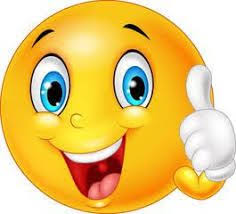 Si Mucho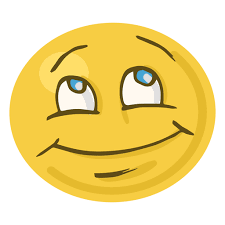 Un Poco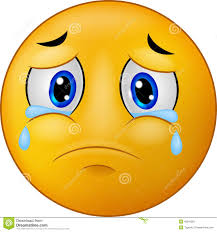 Nada1. ¿Te gustaron las actividades propuestas en cada circuito?2. ¿Tuviste dificultad para ejecutar los ejercicios de cada circuito?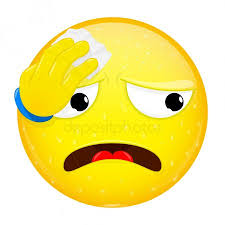 Si Mucha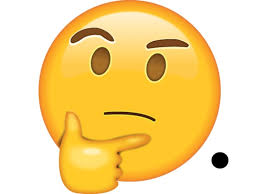 Un Poco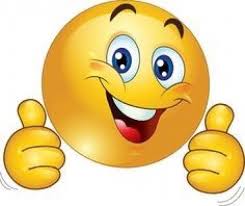 Nada2. ¿Tuviste dificultad para ejecutar los ejercicios de cada circuito?3. ¿Recibiste ayuda o te acompaño algún integrante de tu familia al realizar los circuitos?Si MuchaUn PocoNada3. ¿Recibiste ayuda o te acompaño algún integrante de tu familia al realizar los circuitos?4. ¿Tuviste alguna dificultad para utilizar materiales (de tu casa) en los circuitos?Si MuchaUn PocoNada4. ¿Tuviste alguna dificultad para utilizar materiales (de tu casa) en los circuitos?5. ¿Cuántas veces realizaste los circuitos durante la semana?4 a 5 veces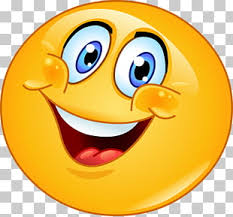 2 a 3 veces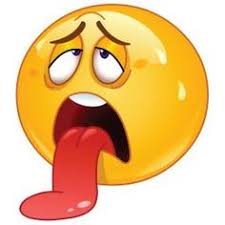 1 vez5. ¿Cuántas veces realizaste los circuitos durante la semana?6. A pesar del cansancio ¿Te sentiste más contento o con más energía  una vez finalizado la ejecución de los circuitos?Si MuchoUn PocoNada6. A pesar del cansancio ¿Te sentiste más contento o con más energía  una vez finalizado la ejecución de los circuitos?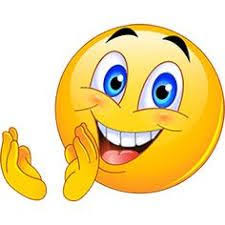 El equipo de Ed. Física: Profesores(as) Cristóbal, Javiera, Osvaldo, Brenda y Marisol , te agradecemos mucho por responder la encuesta y reenviarla al correo coordinaedfisica@colegioscjquinta.com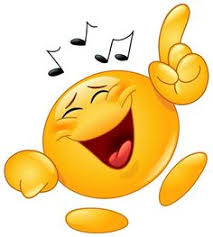 Te invitamos a seguir en movimiento, a realizar la actividad física que pueda adecuarse a la realidad (de espacio y materiales) de tu hogar. Visita nuestro Facebook institucional coordiefi2020, estaremos subiendo prontamente videos de circuitos y capsulas de ejercicios que te pueden servir para la próxima actividad.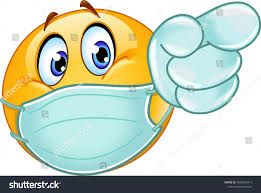 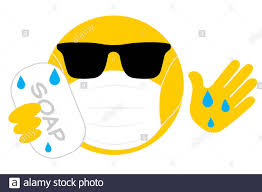 No olvides:Lavarte frecuentemente las manos.Utilizar mascarilla.Quedarte en casa.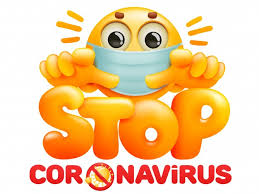 Ten paciencia, pronto volveremos a encontrarnos en el colegio.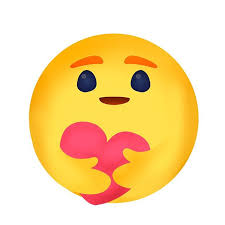 Un Abrazo a la Distancia